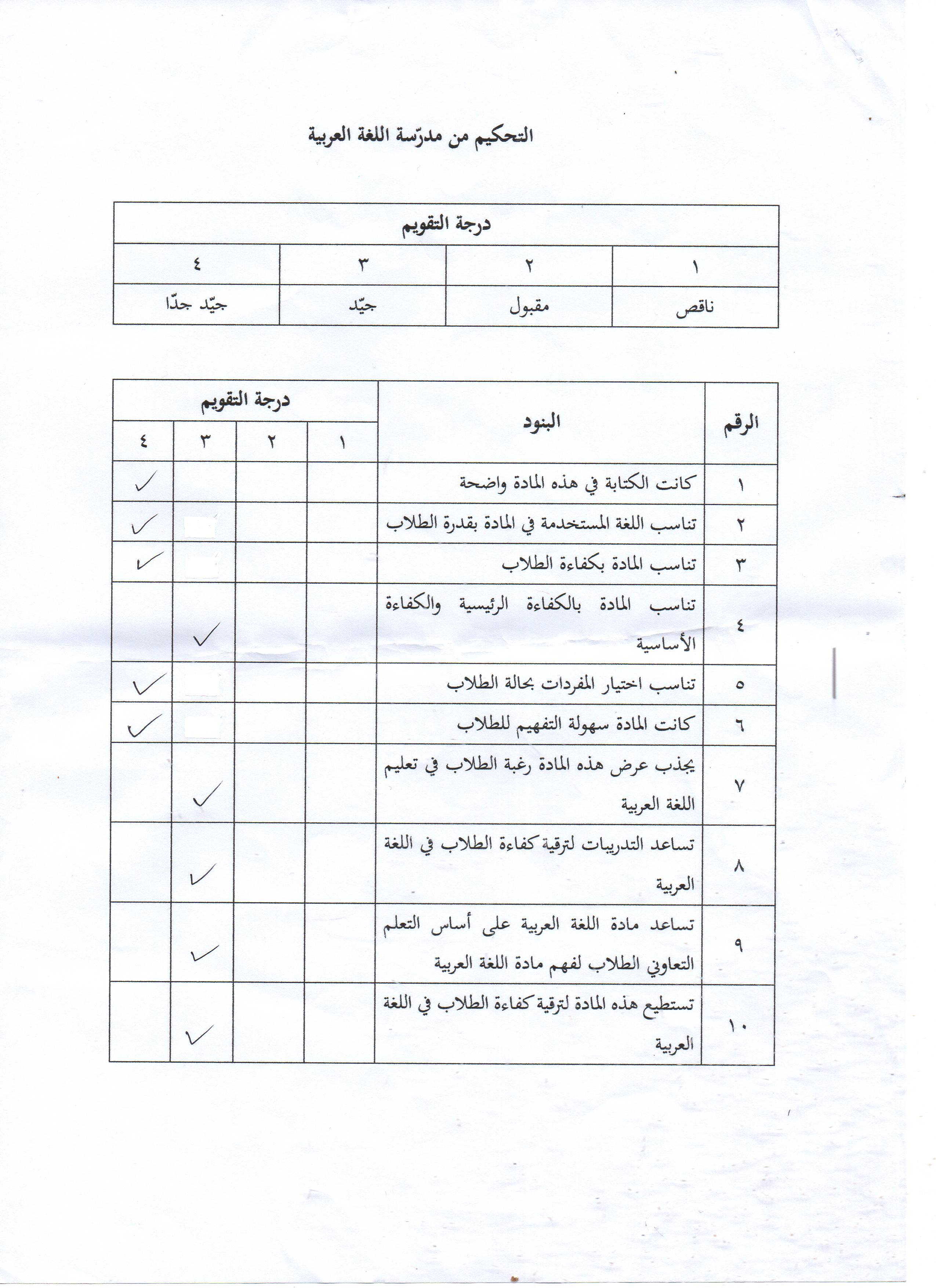 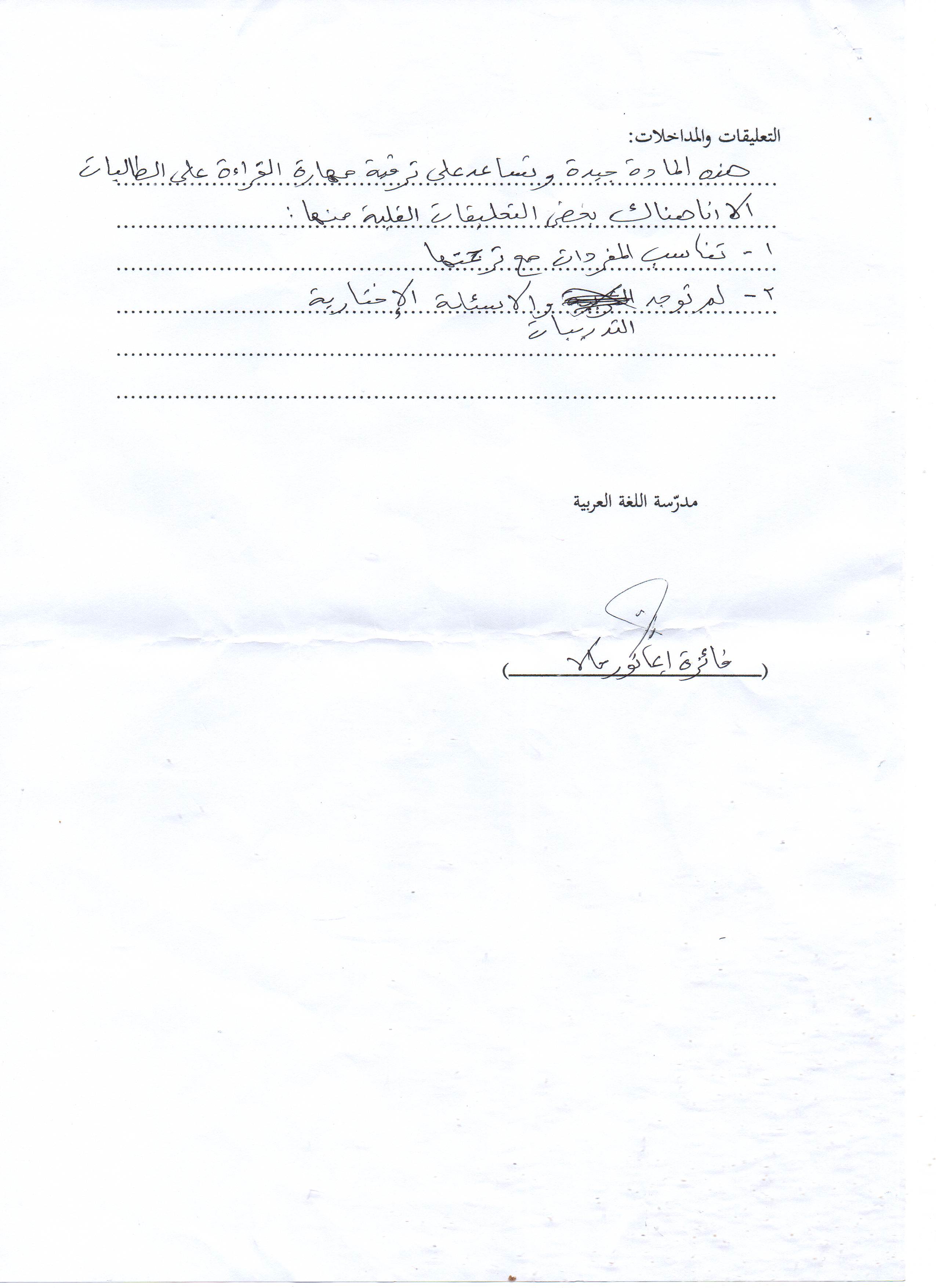 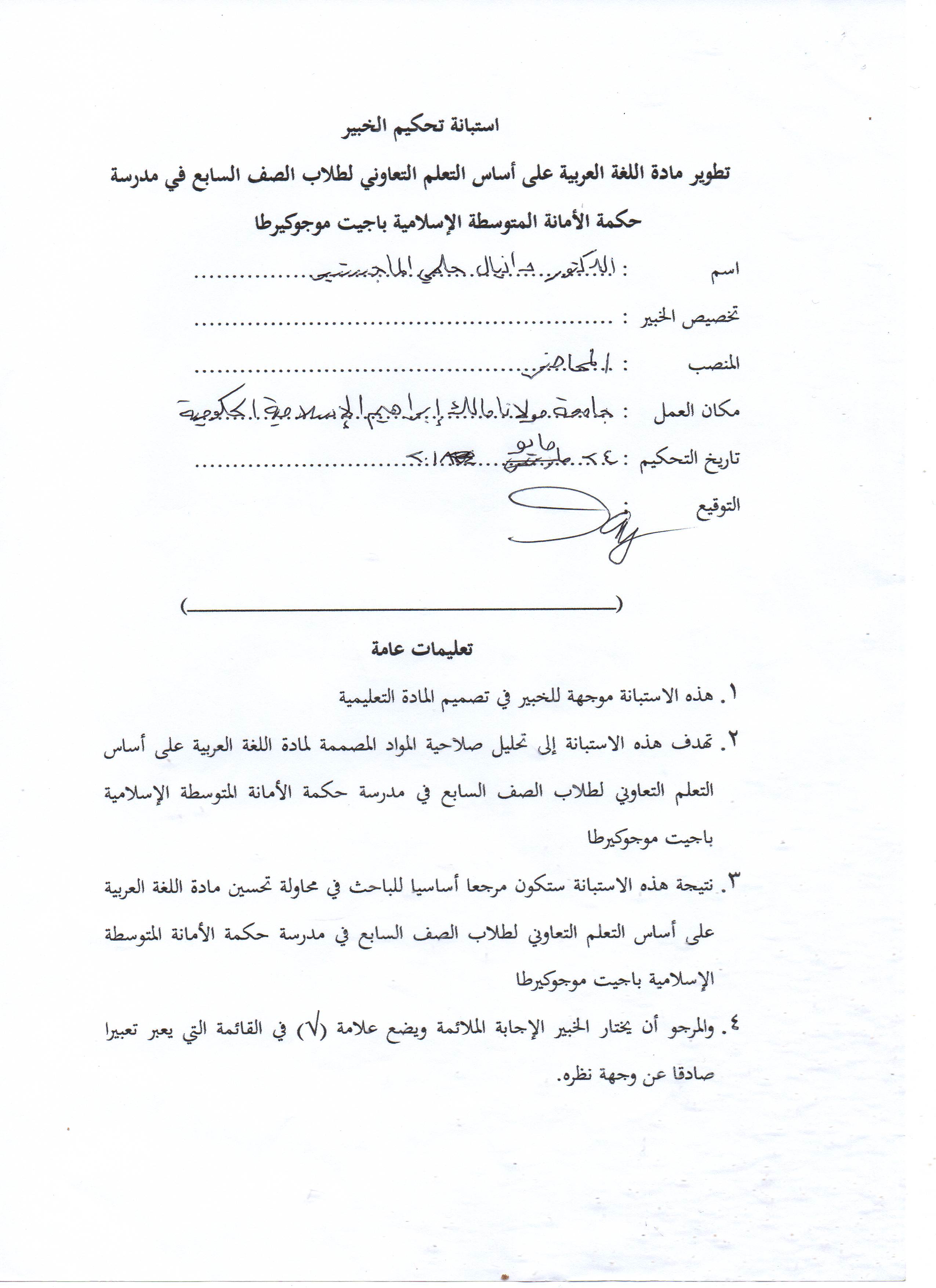 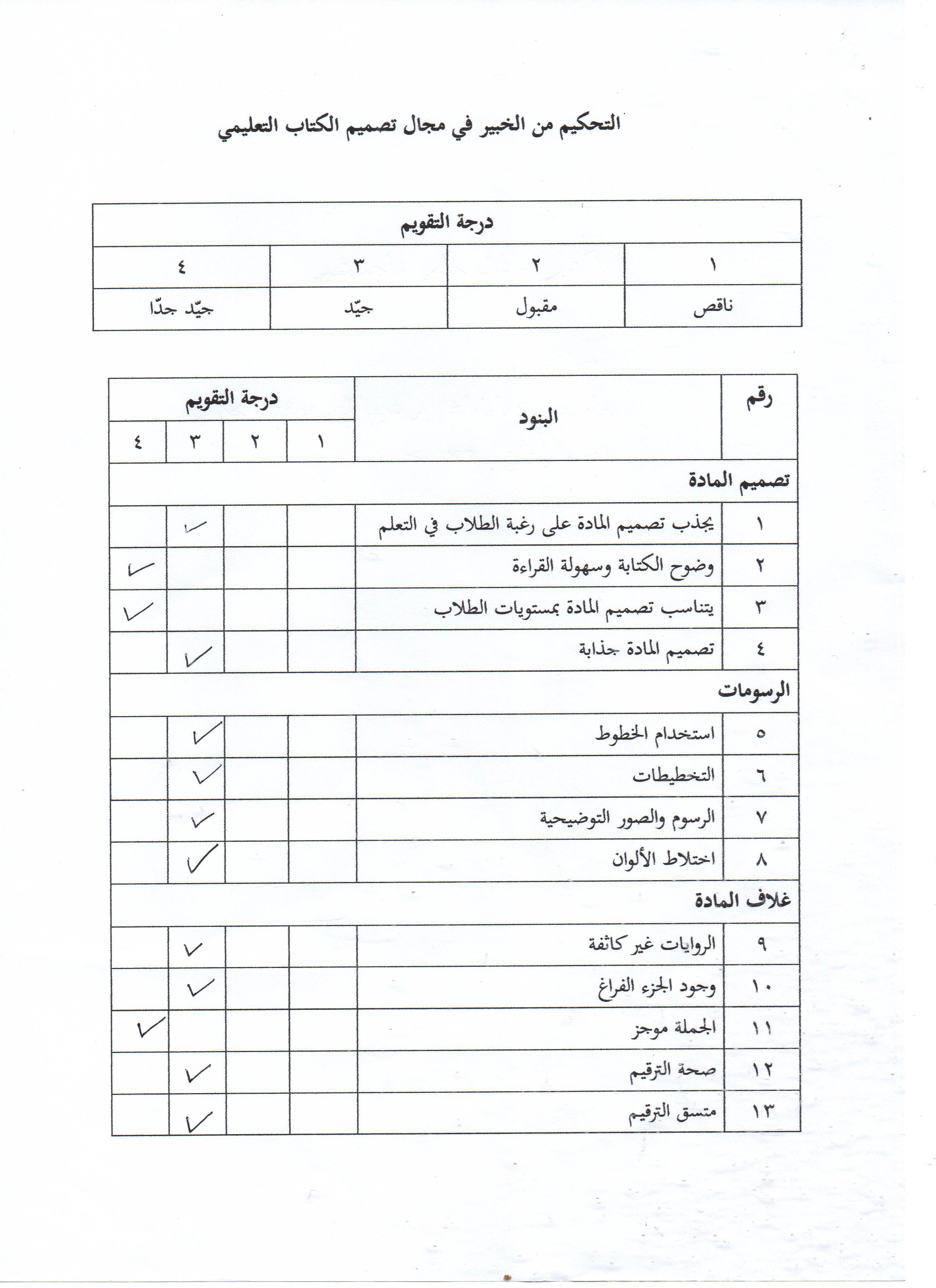 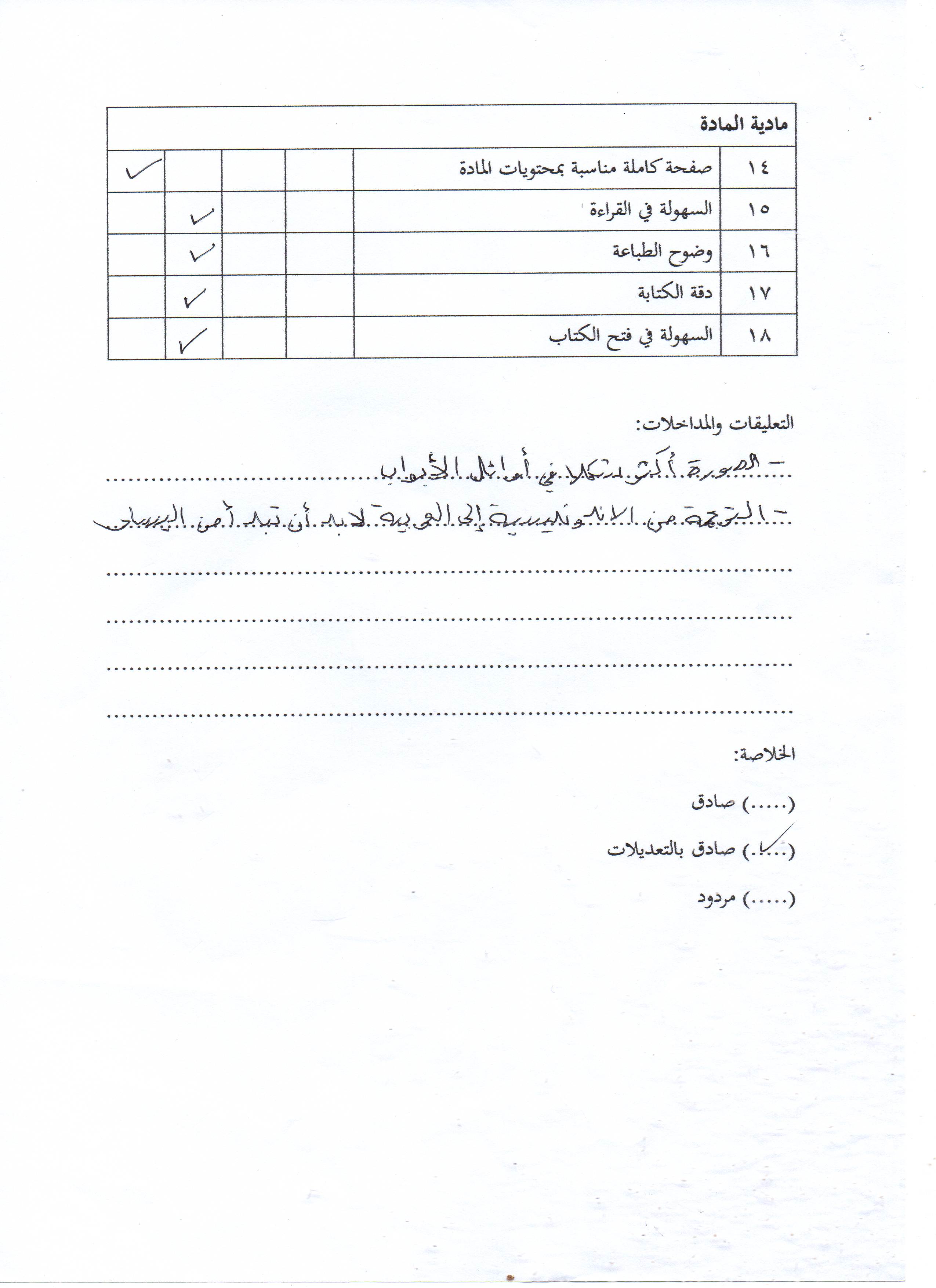 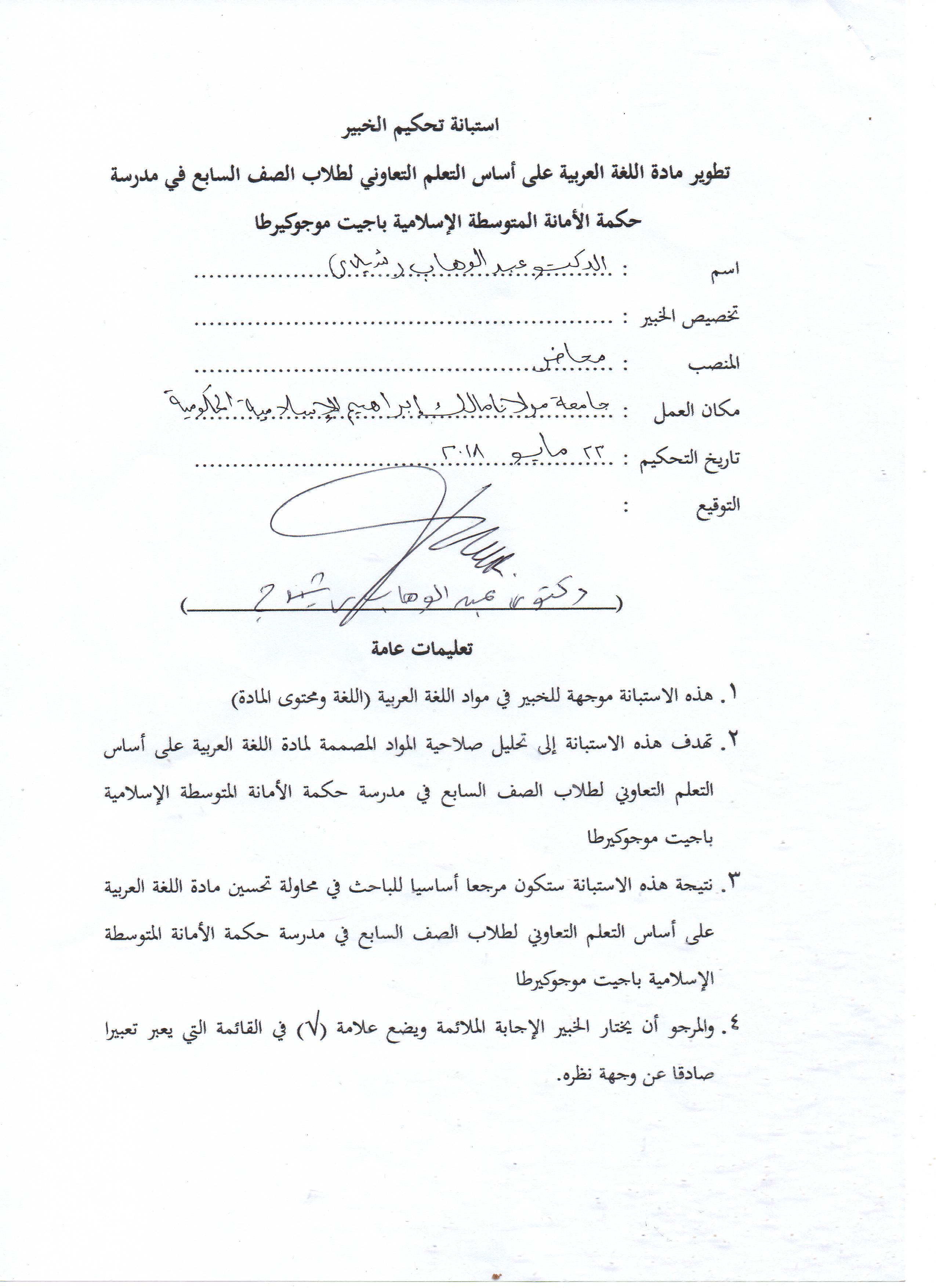 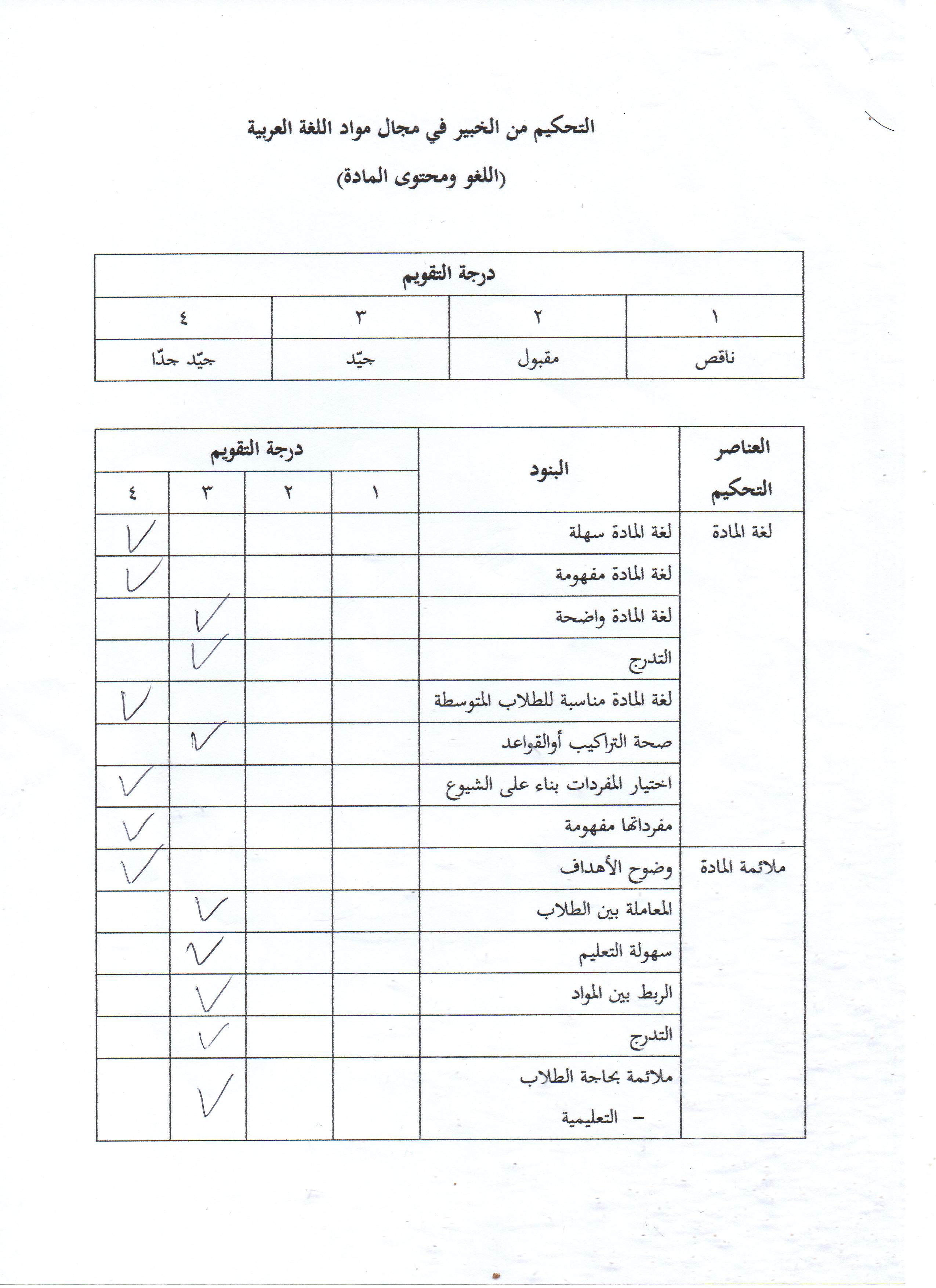 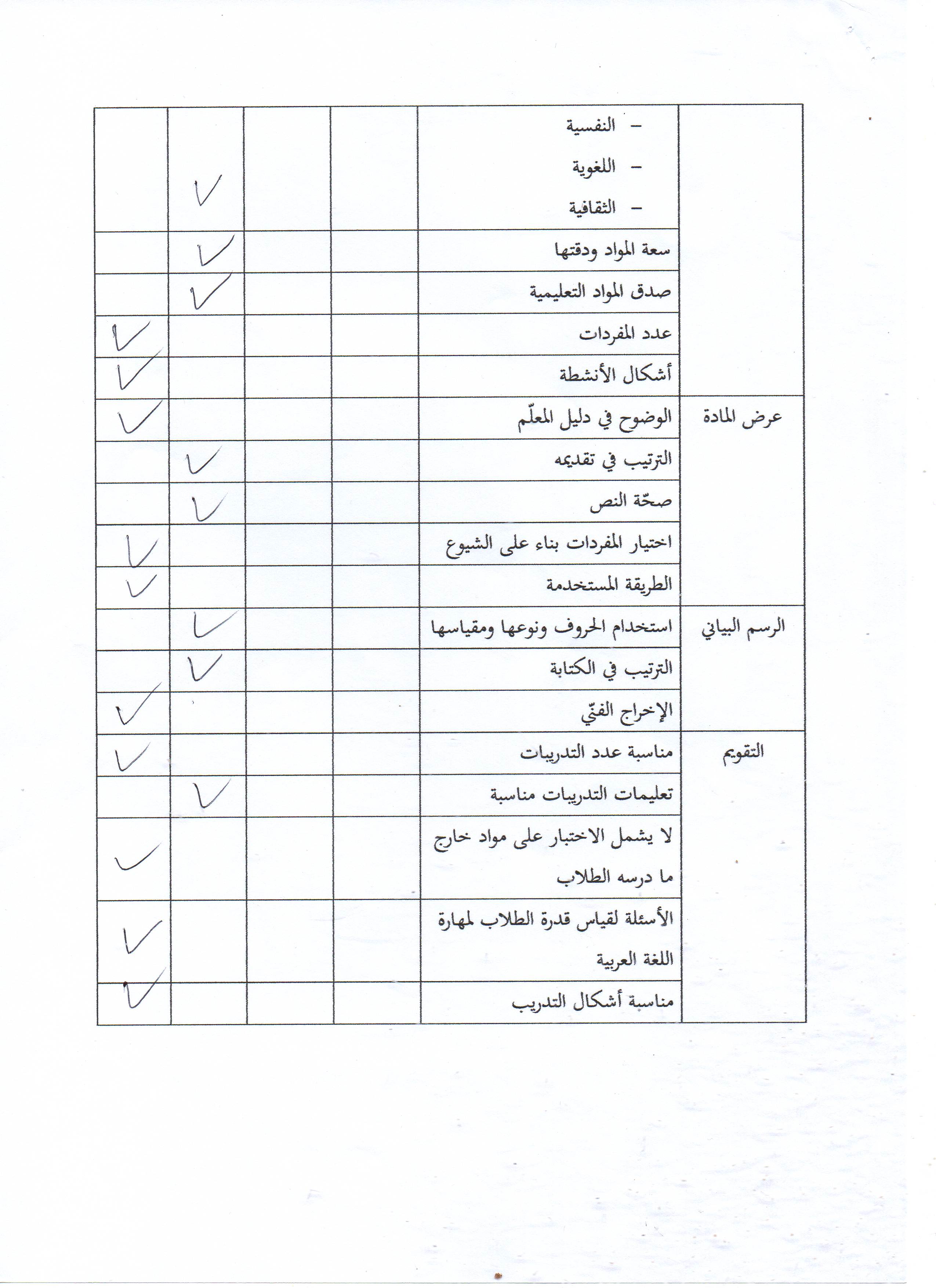 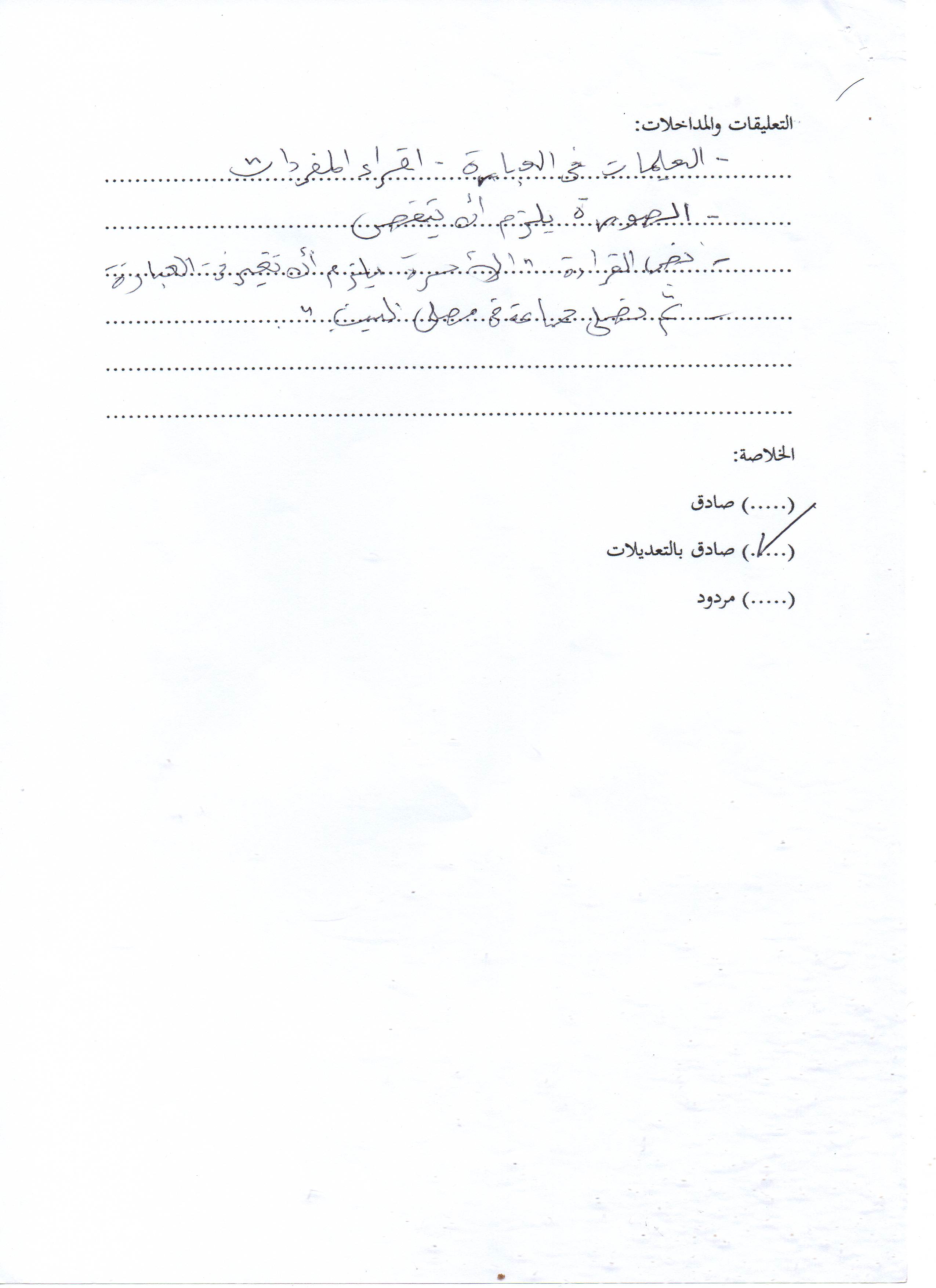 COVER MATERI AJAR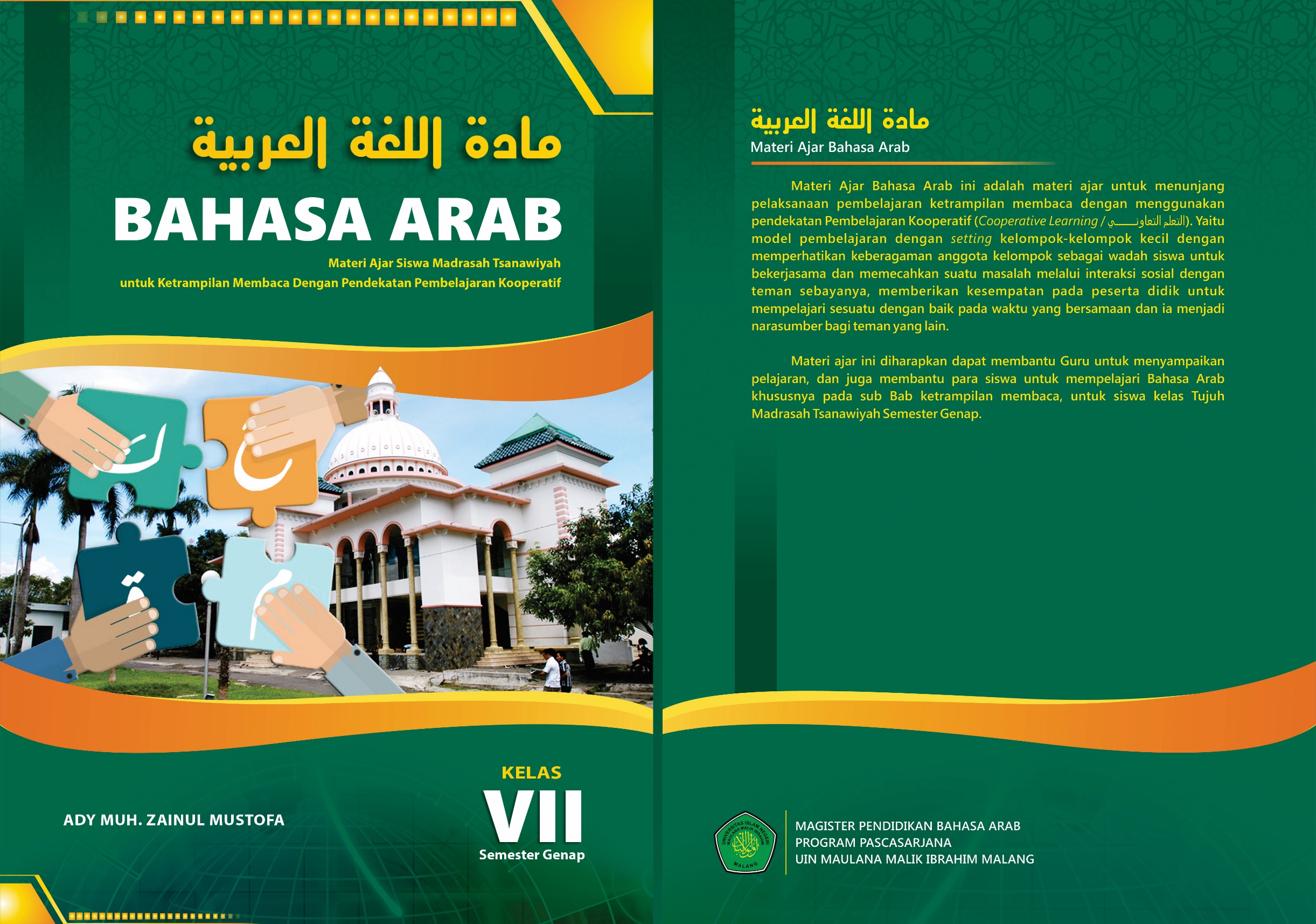 